                                  Career ObjectiveAfter graduating in M.B.A with finance and marketing, I would like to associate with a firm that deals with financial and marketing solutions. Thereafter, gain considerable experience in the specific field in the process.Institutes/CollegesUniversity of Wales, UK. ( Online Distance Learning Program) Provided by: Islington College Kathmandu, Nepal. It is an autonomous private education institution dedicated to excellent academic performance and student experience.AIMS, Peenya, Bangalore Excellent faculty, Lab facilities, technology inputs, highly ranked in India and in the south, excellent training inputs, around 2000 students on campus. Strong encouragement for Entrepreneurship.Academics                                                Projects and PanelsParticipated in Environmental cleaning campaign organize by local club.Social Work at Library ( helped for Fund raising and donated books)Conducted Blood donation Campaign by Dhankuta Youth Club.Technical analysis of 8 companies from NSE.Computer and Internet KnowledgeBasic knowledge in Microsoft word.Basic knowledge in Microsoft Excel.Member of social group like Linked In.Good Knowledge in Email & Internet.                           Internship45 days internship in Lkp Securities, Bangalore                                               ExperienceAug 2015 to March 2016    Remittance Department (Ime Co-Operative Service Ltd.)Duties & ResponsibilitiesDealing with various customers for their enquiries that are associated with remittance, cash deposits and withdrawals, cheque clearance, etc.Assist customers in opening New Account, file the documents in order and make the entry of the transactions to the system.Handling phone enquiries.Handle financial transactions related to remittance and keep the records of those transactions in the system.Perform reconciliation of remittance transactions.Handle domestic & international remittance for both inward and outward transactions.Prepare every reports associated with remittance.Handling office MS Outlook Express, incoming mails and office correspondence.Filling All Documents.Personal DetailsGender		:	Male	Nationality		:	NepaliMarital status		:	SingleDate of Birth 		: 	30th November, 1990First Name of Application CV No: 1671924Whatsapp Mobile: +971504753686 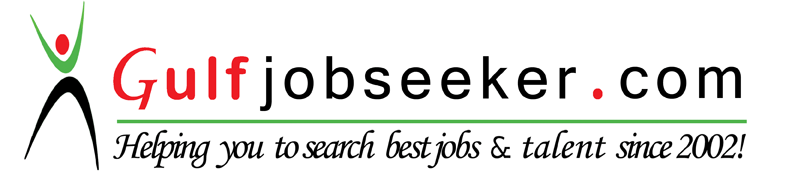 School Leaving Certificate2006Bal Sansar Boarding School65.38%Intermediate in Management2008Gokundeshwor Higher Secondary School50.6%Bachelor in Business Honours2013University of Wales, UK56.5%MBA-Finance & Marketing2013-15AIMS, Peenya Bangalore63.5%Language AbilitySpeakingReadingWritingNepali HindiExcellentExcellentExcellentExcellentExcellentExcellentEnglish ExcellentExcellentExcellent           